23.04, czwartekDrodzy uczniowie klas IIZapraszam dzisiaj wszystkich, którzy chcą pogimnastykować swój umysł i sprawdzić swoje możliwości. Rebusy, które dla Was przygotowałam będą również idealnym sposobem na kreatywną zabawę czytelniczą.Mam nadzieję, że doskonale poradzicie sobie z rebusami, które widzicie poniżej, gdyż dotyczą utworów znanych i chętnie czytanych przez dzieci.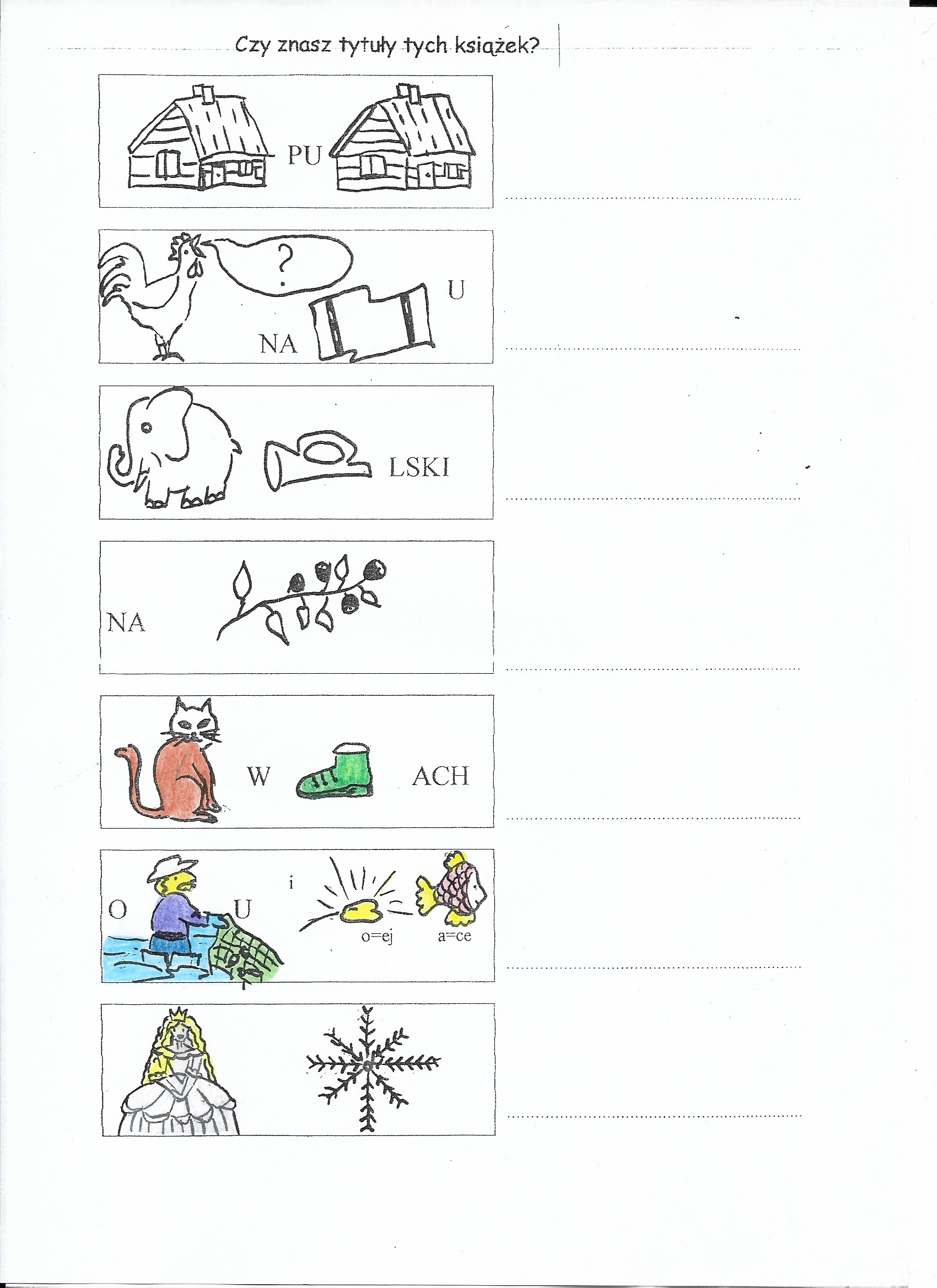 Powodzenia!Pozdrawiam Was bardzo serdecznieNauczyciel bibliotekarz